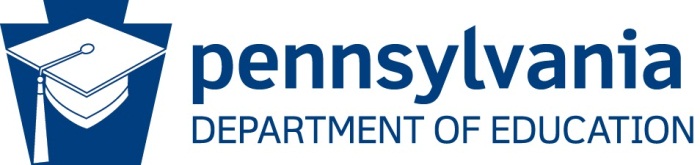 Preschool EI SEPRN(Early Intervention Special Education Plan Revision Notice)Preschool Early Intervention Agency Information Date of Request: Preschool EI Program: Contact Person regarding this EI SEPRN: Telephone Number, including extension: Email Address: Description of Plan Revision Fiscal Year: Proposed Revision (please check, and/or add appropriate information):  Addition of a new classroom Our program will operate the proposed new classroom             Address of classroom: __________________________ Our program will fund a private provider to operate the new classroom            Address of classroom: __________________________	 Relocation of a classroom                         Current address of classroom: _________________________________                         Proposed new address of classroom: _________________________	 Closure of a classroom                           Address of classroom closing: _______________________________ Classroom Session Day(s):	 Variance of Classroom Teacher caseloadFrom  total number of children per sessionTo  total number of children per session Variance of Itinerant Teacher caseload total number of children  Variance of Speech Therapist caseloadFrom  total number of children on caseloadTo  total number of children on caseloadProposed Start Date:  Detailed Justification for this Change Request: (Please provide detailed explanation of reason for request, including address when a classroom is being relocated or closed.) By signing this EI SEPRN, I assure that the new classroom or new classroom location will meet the Quality Space Requirements for Early Intervention Programs as set forth in Appendix A1 of the Grant Agreement.  Signature of Executive Director, Superintendent, or CEO	DateOperation HoursMon.Tues.Wed.Thurs.Fri.AM Hours of OperationPM Hours of OperationDaily Total Hours of Operation